Publicado en Gipuzkoa  el 22/11/2022 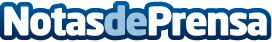 El COEGI organiza este jueves la XVI Jornada de Innovación e Investigación Enfermera Conocer-NosDurante la jornada, que tendrá lugar en la Cámara de Gipuzkoa de 16:00 a 20:00 horas, se presentarán 15 comunicaciones y pósteres de enfermeras de País Vasco y Navarra. El objetivo del encuentro es compartir y contribuir a difundir el conocimiento enfermeroDatos de contacto:COLEGIO ENFERMERÍA GIPUZKOA Comunicación943223750Nota de prensa publicada en: https://www.notasdeprensa.es/el-coegi-organiza-este-jueves-la-xvi-jornada Categorias: Medicina Industria Farmacéutica País Vasco http://www.notasdeprensa.es